INFORMACJA Z OTWARCIA OFERTDotyczy postępowania o udzielenie zamówienia publicznego na:DOSTAWĘ DWÓCH SAMOCHODU OSOBOWEGO typu SUV (postępowanie nr 46/S/22)Zamawiający, Komenda Wojewódzka Policji w Białymstoku, działając na podstawie art. 222 ust. 5 ustawy Prawo zamówień publicznych (tekst jedn. Dz. U. z 2021 r. poz. 1129 ze zm.), przekazuje poniższe informacje:Zestawienie złożonych w postępowaniu ofert:Białystok, dnia 16 listopada 2022 rokuBiałystok, dnia 16 listopada 2022 rokuBiałystok, dnia 16 listopada 2022 rokuBiałystok, dnia 16 listopada 2022 rokuBiałystok, dnia 16 listopada 2022 rokuKomenda Wojewódzka Policji w BiałymstokuFZ.2380.46.S.22.2022Komenda Wojewódzka Policji w BiałymstokuFZ.2380.46.S.22.2022Komenda Wojewódzka Policji w BiałymstokuFZ.2380.46.S.22.2022Nr ofertyNazwa(firma)i adres WykonawcyCena ofertowa brutto(w zł)1Przedsiębiorstwo Handlowo – Usługowe„HADM” Mieczysław Gramatowski 82-300 Elbląg, ul. Warszawska 87125.150,00 zł2Toyota Ja-Now-An sp. z o.o.41-800 Zabrze, ul. Knurowska 8137.884,00 zł3Toyota & Lexus Centrum Wrocław Sp. z o.o.ul. Legnicka 164 – 168, 54-206 Wrocław139.700,00 zł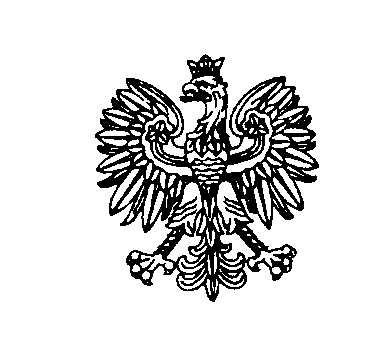 